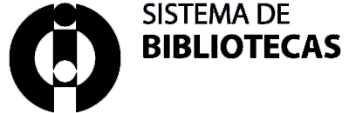 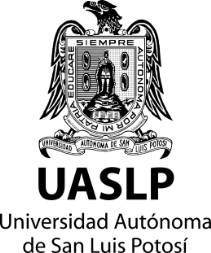 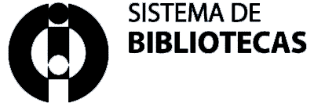  San Luis Potosí, S.L.P.DRA. GUADALUPE PATRICIA RAMOS FANDIÑODIRECTORA DEL SISTEMA DE BIBLIOTECASUASLPP R E S E N T EEl/La que suscribe,   Director del trabajo de tesis de de la Universidad Autónoma de San Luis Potosí, solicito  el apoyo del personal a su digno cargo para realizar el depósito en el Repositorio Institucional de la UASLP de la tesis realizada por el alumno Se solicita además, que dicho depósito se realice con acceso restringido debido a que , hemos sido informados de manera previa y consentimos que, solo la versión pública de la tesis sea publicada.Agradeciendo de antemano la atención prestada, queda de usted,Atentamente:Director de tesis						Coordinador del programa